ПАСПОРТ дорожной безопасности образовательного учрежденияМБДОУ « Детский сад №120» г. Владимира2015гПОЯСНИТЕЛЬНАЯ ЗАПИСКАПАСПОРТА ДОРОЖНОЙ БЕЗОПАСНОСТИПаспорт дорожной безопасности (далее Паспорт) МБДОУ «Детский сад  №120» г. Владимира (далее – ДОУ) является информационно-справочным документом, в котором отражаются сведения о соответствии   ДОУ   требованиям дорожной безопасности, и устанавливаются требования, подтверждающие готовность ДОУ обеспечивать проведение необходимых мероприятий по защите воспитанников, связанных с дорожно-транспортным происшествием.Разработка Паспорта осуществляется администрацией ДОУ с учетом настоящих требований и предложений органов государственной инспекции безопасности дорожного движения  г. Владимира. Заведующий ДОУ организует процедуру согласования Паспорта с органами государственной инспекции безопасности дорожного движения, затем утверждает его. Паспорт составляется на текущий период и дополняется или корректируется по мере внесения изменений в документальные сведения, включенные в Паспорт, с указанием причин и даты их внесения (например, завершение реконструкции или капитального ремонта, изменение схемы, и другие). При заполнении Паспорта разрешается вносить дополнительную информацию с учетом особенностей объекта образования.Актуализация паспорта (переоформление) осуществляется каждые 3 года с момента его утверждения. Уточнение данных осуществляется ежегодно по состоянию на 1 сентября текущего года. Паспорт регистрируется в установленном делопроизводством порядке, ведется отдельным переходящим делом. Паспорт хранится в сейфе в служебном кабинете заведующего муниципального бюджетного дошкольного образовательного учреждения. По окончании срока действия паспорта, его повреждении и невозможности дальнейшего ведения оформляется новый паспорт, в который из ранее заведённого паспорта переносится информация, не утратившая значения на момент его переоформления. Ранее заведенный паспорт хранится 3 года, уничтожается в установленном порядке и проходит процедуру повторного согласования.1. Общие сведенияМуниципальное бюджетное дошкольное образовательное учреждениег. Владимира «Детский сад №120»Тип ОУ: муниципальное бюджетное учреждениеЮридический адрес: 600023, Владимирская область, г. Владимир, мкр. Коммунар, ул. Центральная,  дом 7.Фактический адрес: 600023, Владимирская область, г. Владимир, мкр. Коммунар, ул. Центральная,  дом 7.Руководитель:Заведующий Воронова Анна Борисовна тел.(4922)  32-50-38.Количество детей в ОУ: 189Ответственные работники за мероприятия по профилактике детского травматизма:Старший воспитатель Олеванова Наталья Николаевна, тел. (4922)32-50-38;Главный специалист управления образования администрации г.Владимира Климова Галина Ивановна, тел. (4922)32-62-79;Ответственные от Госавтоинспекции: Инспектор по пропаганде ОГИБДД ОМВД России по г. Владимиру Шируков Валерьян Александрович, тел. (4922)40-43-22;Контактные лица:Заместитель начальника управления ЖКХ г Владимира  Гасанов Магомедсаид Газиевич, тел. (4922)53-13-32;Начальник отдела транспорта и связи администрации г. Владимира Иванов Юрий Михайлович, тел.(4922)45-02-54.Наличие уголка по БД (место расположения):в каждой возрастной группе.Наличие транспортной площадки: имеется.Наличие методической литературы и наглядных пособий: имеется.ТЕЛЕФОНЫ оперативных служб:ОГИБДД ОМВД :(4922)40-43-22, 40-43-25;Дежурный УВД-2: (4922) 35-52-22;Единая дежурно-диспетчерская служба города: 05, 32-37-82;Скорая медицинская помощь: 03. СодержаниеПлан-схемы ДОУ.Район расположения ДОУ, пути движения транспортных средств и детей.Пути движения транспортных средств к местам разгрузки/погрузки и рекомендуемые безопасные пути передвижения детей по территории образовательного учреждения.Маршруты движения организованных групп детей от ДОУ к остановке, СОШ №46, парку, библиотеке. Информация об обеспечении безопасности перевозок детей специальным транспортным средством (автобусом).Приложения.Организация работы по профилактике детского дорожно-транспортного травматизма.План мероприятий по профилактике детского дорожно-транспортного травматизма в МБДОУ.Положение об организации профилактической работы      по детскому дорожно-транспортному  травматизму в      МБДОУ «Детский сад  № 120»I.План-схемы ДОУ. 1.  «Район расположения ДОУ, пути движения транспортных средств и детей»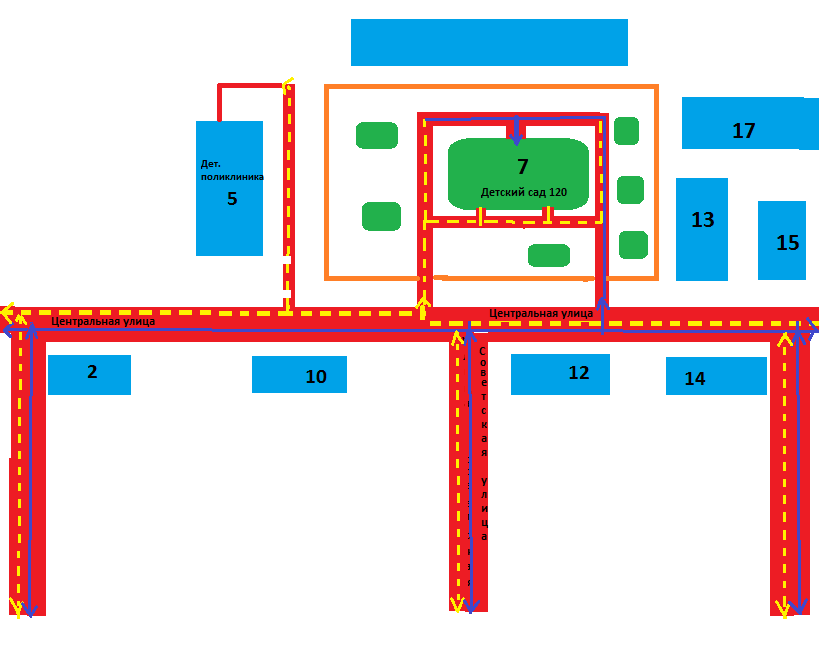                      - жилые дома;                - здание и веранды детского сада;               -  дорога; - - - -        - движение детей с родителями;                          - движение транспорта.              - ограждение2. «Пути движения транспортных средств к местам разгрузки/погрузки и рекомендуемых безопасных путей передвижения детей по территории образовательного учреждения».прогулочные веранды         ворота         движение детей       движение грузового транспорта3. «Маршруты движения организованных групп детей от ДОУ к парку, школе, библиотеке, остановке» о                        здание                   дорога                   движение детей     пешеходный переходИНФОРМАЦИЯ ОБ ОБЕСПЕЧЕНИИ  БЕЗОПАСНОСТИ ПЕРЕВОЗОК ДЕТЕЙ СПЕЦИАЛЬНЫМ ТРАНСПОРТНЫМ СРЕДСТВОМ (АВТОБУСОМ)Автобус для перевозок детей в ДОУ отсутствует.ПРИЛОЖЕНИЯОрганизация работы по профилактике детского дорожно-транспортного травматизма.В воспитательном процессе МБДОУ немалое место уделяется теме безопасности, которая включает в себя задачу по передаче детям знаний о правилах безопасности дорожного движения в качестве пешехода и пассажира транспортного средства. Для достижения поставленной задачи главная роль отводится педагогам и родителям. От того, насколько сами они будут подготовленными, очень многое зависит. Так, взрослые должны знать: - правила дорожного движения, относящиеся к движению пешеходов, велосипедистов, перевозке пассажиров; - основные дорожные знаки, касающиеся участников дорожного движения; - сигналы светофора; - требования безопасности при перевозке групп детей автобусами, при движении колонной. Одновременно необходимо знать и возможные формы обучения детей дошкольного возраста, с учётом их психофизиологических особенностей. Взрослые должны помнить, что обучение правилам дорожного движения должно быть: - постоянным (лучше частые короткие занятия с ребёнком, чем продолжительные, но редкие); - конкретным (необходимо сосредоточить внимание ребёнка на действиях в условиях реального движения); - направленным на привитие безопасных способов поведения на дороге, а не только запоминанию правил дорожного движения; - применимым к ближайшему окружению. В детском саду педагоги прилагают много усилий для того, чтобы помочь ребёнку овладеть правилами дорожного движения, подготовить его к школьному периоду жизни, а именно: самостоятельно пользоваться правилами безопасного передвижения, начиная с территории своей улицы. Одним из самых надёжных способов формирования у дошкольника безопасного поведения на дорогах является наблюдение дорожных ситуаций непосредственно на целевых прогулках, то есть получение доступной объективной информации от взрослого (как педагога, так и родителей). В своей работе воспитатели используют:- чтение художественной литературы;- рассматривание иллюстраций, картин; - моделирование дорожных ситуаций; - обучающие и развивающие игры;- изготовление с детьми атрибутов и игрушек для занятий по теме дорожной безопасности; - художественно-творческая деятельность детей и др. Для организации в ДОУ таких форм работы с детьми создаётся соответствующая предметно-пространственная среда. Кроме этого, в развивающей среде используются: - комплекты дорожных знаков; - макет улицы с транспортными средствами; - наглядно-иллюстративный материал; - обучающие и развивающие игры; - атрибуты для сюжетно-ролевых игр с дорожной тематикой; - детская художественная литература; - картотека стихов, загадок, считалок, поговорок, пословиц; - альбомы с фотографиями "Моя улица", "Мой микрорайон".В ДОУ в целях пропаганды безопасности дорожного движения и профилактики детского дорожно - транспортного травматизма оформлены информационные "Уголки безопасности". Никакое обучение не будет эффективным, если самые близкие люди не соблюдают правила дорожного движения. Для детей родители являются образцом поведения на улице, дорогах, в транспорте. Только в сотрудничестве детского сада и семьи можно выработать у детей необходимые навыки культуры поведения на дорогах. С этой целью используются: - наглядная информация на стендах для родителей, в папках-передвижках; - родительские собрания, беседы с участием педагогов; - совместные праздники и развлечения. Таким образом, в ходе целенаправленной и систематической работы взрослых у дошкольника своевременно сформируются представления о безопасном поведении при переходе дороги и регулярная забота о своей безопасности.План мероприятий по профилактике детского дорожно-транспортного травматизма в МБДОУ.Организационно-педагогическая работаМетодическая работаРабота с родителями3.Положение об организации профилактической работыпо детскому дорожно-транспортному  травматизму вМБДОУ «Детский сад  № 120»1.      Общие положения.1.1. Под профилактикой детского дорожно-транспортного травматизма (далее – ДДТТ) понимается целенаправленная деятельность по своевременному выявлению, предупреждению и устранению причин и условий, способствующих дорожно-транспортным происшествиям (далее-ДТП), в которых погибают и получают травмы дети и подростки.1.2. В деятельности по профилактике ДДТТ МБДОУ руководствуется законодательством Российской Федерации, нормативными правовыми актами Министерства образования и науки Российской Федерации.1.3. Настоящее положение об организации профилактической работы по детскому дорожно-транспортному травматизму разработано на основе Конвенции ООН о защите прав ребенка (ст.3,6,29), Кодекса об административных правонарушениях (ст.12,21,34) и рекомендациях Всероссийского совещания по организации работы по профилактике детского дорожно-транспортного травматизма.1.4. Деятельность по профилактике ДДТТ осуществляется в соответствии с настоящим Положением, годовым планом работы и приказами МБДОУ.1.5. Деятельность по профилактике ДДТТ включает комплекс мероприятий, осуществляемых работниками МБДОУ совместно с родителями (законными представителями), сотрудниками ГИБДД, участковыми уполномоченными полиции, органов управления образованием.1.6 Ответственный в МБДОУ за организацию работы по профилактике детского дорожно-транспортного травматизма назначается приказом заведующим МБДОУ.2. Цели и задачи.2.1. Цель: обучение воспитанников правилам безопасного поведения на дороге, формирование устойчивых навыков ориентации в быстро меняющейся дорожной обстановке.2.2. Задачи:2.2.1. Создание системы работы в МБДОУ по профилактике ДДТТ, направленной на формирование у дошкольников активной жизненной позиции по безопасности жизнедеятельности.2.2.2. Создание условий для:- формирования компетенций воспитанников как участников дорожного движения в целях обеспечения гарантии безопасного поведения на улицах и дорогах, потребности в соблюдении ПДД;- изучения правил безопасности поведения, формирования практических умений и навыков безопасного поведения, представлений о том, что дорога несет потенциальную опасность и ребенок должен быть дисциплинированным и сосредоточенным;- формирования внутренней мотивации воспитанников, ответственного и сознательного поведения на улицах и дорогах через практическое применение полученных знаний, понимание необходимости их точного соблюдения;3. Структура и направления деятельности3.1. Деятельность по профилактике ДДТТ в МБДОУ организуется заведующим в течение года в тесном взаимодействии с ГИБДД, объединении усилий старшего воспитателя, воспитателей, ответственного по детскому саду по безопасности движения.3.2. Основные направления деятельности:- Образовательные: Организация непосредственно образовательной деятельности детей 3-7 лет по ПДД.- Воспитательные: Развитие системы разных форм мероприятий по формированию навыков безопасного поведения на улицах и дорогах. Организация работы с родителями. Взаимодействие с заинтересованными общественными организациями.- Аналитические: Отслеживание результативности сформированности у детей первоначальных знаний и навыков безопасного поведения на дорогах; работы всех участников образовательного процесса.- Методические: Совершенствование содержания, форм и методов непосредственно образовательной деятельности через отбор, систематизацию, апробацию методического материала, внедрение современных технологий обучения, повышение профессионального мастерства педагогических работников.- Организационные: Совершенствование учебно-материальной базы.4. Содержание деятельности4.1. Составление плана профилактических мероприятий на учебный год.4.2. С целью координации работы по профилактике ДДТТ организовать приглашение инспекторов по пропаганде отделов ГИБДД.4.3 Проведение профилактических мероприятий:- Акция «Внимание – дети!» (август-сентябрь, май-июнь);- Акция «Учись быть пешеходом», включая конкурсы письменных работ, газет и журналов, рисунков и комиксов, фоторабот, компьютерных и мультимедийных проектов (январь-апрель);4.4. Организация обучения воспитанников  ПДД и безопасному поведению на дороге в рамках непосредственной образовательной деятельности.4.5. Проводить инструктажи по ПДД с педагогами и детьми с обязательной записью в журнале по технике безопасности при организации выездов воспитанников на экскурсии и другие массовые мероприятия за пределы МБДОУ.4.6. Организовать работу с детьми по ПДД, использую разнообразные формы и целевую направленность (игры, викторины, конкурсы).4.7. Вопросы ДДТТ рассматривать на педагогических советах, совещаниях при заведующей МБДОУ.4.8. В конце учебного года на итоговых занятиях по правилам дорожного движения отслеживать конечные результаты знаний, умений и навыков детей по ПБДД, обобщать и анализировать.остановка№П\ПНаименование мероприятияКатегории работниковСрокОтветственный1Инструктаж по теме: «Правила дорожного движения»Воспитатели, специалистыЕжегодно –сентябрь, май, при приеме на работуЗаведующий2Инструктаж по теме: «Правила дорожного движения» (Движение детей в колоннах)Воспитатели,   специалистыЕжегодно –сентябрь, май, при проведении экскурсий и др. мероприятий Старший воспитатель№П\ПНаименование мероприятияСрокКатегории работников 1Оборудовать в группах уголки, макеты улиц для игры детям сентябрь Воспитатели групп2Пополнять развивающую среду в группах дидактическими играми, настольно-печатными играми, атрибутами для организации и проведения с.-р. игр, иллюстративным материаломВ течение учебного года Воспитатели групп3Включать в календарные планы групп тематические занятия, беседы, игры по ПДД В течение учебного года. Воспитатели групп4Месячник по ПДД безопасности с воспитанниками сентябрь Воспитатели групп5Пополнять книжные уголки в группах познавательной литературой по ПДД. В течение учебного года. Воспитатели групп6Провести беседу с детьми старшей и подготовительной группы по проверке знаний по теме «Дорожная азбука» май Воспитатели групп7Обзор литературы по теме: «Профилактика ДДТТ и ПДД»  Журналы «Управление ДОУ», «Дошкольное воспитание», «Воспитатель ДОУ»В течение годаСт. воспитатель, воспитатели групп№П\ПНаименование мероприятияСрок Категории работников1Включать в групповые родительские собрания вопросы по ПДД. Например, «Родители – образец поведения на дорогах и улицах» и др. В течение годаВоспитатели групп2Помещать в родительские уголки информационно-справочный материал по обучению детей правам безопасного поведения на дорогах и улице. В течение года Воспитатели групп3Страница на сайте ДОУ по профилактике ДДТТВ течение годаОтветственный за ведения сайта